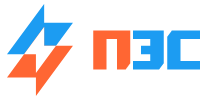 Изготовитель: ООО «ПерсоналЭнергоСтрой»394077, г. Воронеж, ул. 60 Армии д.27, кв.147ИНН 3662250784, КПП 366201001, ОГРН 1173668036024Тел.: +7 (473) 229-98-92, +7 (925) 495-91-04, http://www.pengstroy.ru; e-mail: pengstroy@mail.ruОПРОСНЫЙ ЛИСТ НА ИЗГОТОВЛЕНИЕ (ЩО-70)№Запрашиваемые данныеЗапрашиваемые данныеЗапрашиваемые данныеОтветы заказчика1Порядковый номер панелиПорядковый номер панелиПорядковый номер панели2Номинальное напряжениеВ3Номинальный ток,А3динамическая стойкость кА3и сечение сборных шин4Схема первичных соединенийСхема первичных соединенийСхема первичных соединений5Материал и сечение нулевой шины6Тип панелиТип панелиТип панели7Номер схемы вторичных соединенийНомер схемы вторичных соединенийНомер схемы вторичных соединений8Название линии (надпись в рамке)Название линии (надпись в рамке)Название линии (надпись в рамке)9Тип коммутирующего защитного аппаратаАвтоматТип9Тип коммутирующего защитного аппаратакаталожный9Тип коммутирующего защитного аппаратаРубильник, ток АРубильник, ток А9Тип коммутирующего защитного аппарата10Номинальный ток максимального расцепителя автоматаНоминальный ток максимального расцепителя автоматаНоминальный ток максимального расцепителя автомата11Пределы уставок по токузамедленного срабатываниязамедленного срабатывания12Расцепителей автомата ВА53 (ВА55)мгновенного срабатываниямгновенного срабатывания13Выдержка времени защиты от тока короткого замыкания, сек.Выдержка времени защиты от тока короткого замыкания, сек.Выдержка времени защиты от тока короткого замыкания, сек.14Ток плавкой вставки, АТок плавкой вставки, АТок плавкой вставки, А15Трансформатор токаноминальный ток, Аноминальный ток, А16Количество и сечение кабелейКоличество и сечение кабелейКоличество и сечение кабелей17Амперметр шкала, ААмперметр шкала, ААмперметр шкала, А18Вольтметр шкала, ВВольтметр шкала, ВВольтметр шкала, В19РелеРелеРеле20Панель учетаПанель учетаПанель учета21Количество панелей (в том числе торцевых)Количество панелей (в том числе торцевых)Количество панелей (в том числе торцевых)